ZÁKLADNÍ ŠKOLA A MATEŘSKÁ ŠKOLA, PRAHA 8 – Ďáblice, U PARKÁNU 17sídlo: U Parkánu 17/11, Praha 8 – Ďáblice, PSČ 182 00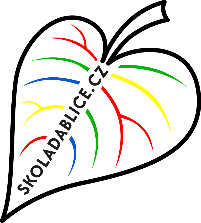 ředitel školy Mgr. Josef Buchalwww.skoladablice.czreditel@skoladablice.cztelefon: 283 911 049IČO: 709 30 716OBJEDNÁVKA ICT techniky do odborné učebny FY - CHNa základě předchozích jednání u Vás závazně objednáváme ICT vybavení k projektu, označeného zkráceným názvem Modernizace vybavení na škole Ďáblice II. V rámci objednávky požadujeme:1. tabule pro dataprojektorJEDNODESKA – keramická e3, celomagnetická, rozměr plochy 200 x 120 cm, bílé popisné plochyPojezd pylon 300 cm Popisná plochaVertikální držák originálního ramene OPTOMAInstalační materiál2. DataprojektorOPTOMA W320UStiVčetně originálního ramene projektoru pro ultrakrátkou projekci a ozvučení systémuOdpovědné osoby smluvních stranZástupcem Objednatele je Mgr. Bc. Josef Buchal, tel. +420 604 282 242; email reditel@skoladablice.cz. Zástupce Objednatele může určit další osoby, které se budou podílet na plnění z této smlouvy.Zástupcem Poskytovatele je Jiří Bušek, tel. +420 774 878 005, email busek@scholatab.cz. Tento zástupce může za Poskytovatele v souvislosti s touto smlouvou jakkoliv jednat, nemůže však smlouvu ani měnit ani ukončit ani uznat dluh z této smlouvy. Zástupce Objednatele může určit další osoby, které se budou podílet na plnění z této smlouvy.Odměna a platební podmínkyOdměna za plnění této smlouvy je stanovena následovně:V Praze 2. listopadu 2020	Mgr. Josef Buchal, ředitel školyNázevScholatab s.r.o. Scholatab s.r.o. Scholatab s.r.o. Sídlem28. října 802/16, Předměstí28. října 802/16, Předměstí28. října 802/16, PředměstíIČ24175307DIČCZ24175307CZ24175307CZ24175307zapsaná uKrajského soudu v Ústí nad Labem, v oddíle C, vložka 31324Krajského soudu v Ústí nad Labem, v oddíle C, vložka 31324Krajského soudu v Ústí nad Labem, v oddíle C, vložka 31324zastoupena Jiřím BuškemJiřím BuškemJiřím Buškem(kontakt)(+420 774 787 005; busek@scholatab.cz)(+420 774 787 005; busek@scholatab.cz)(+420 774 787 005; busek@scholatab.cz)Tabule pro dataprojektor, včetně vyjmenovaného příslušenství a instalace (bod 1.)26 400 Kč bez DPHDdDataprojektor včetně vyjmenovaného příslušenství, instalace a uvedení do chodu42 900 Kč bez DPH